土砂災害に関する＿＿＿ 地区わがまち避難計画＿＿＿＿年度版-　目　次　-１．計画の対象地区の範囲　……………………………………………………１２．基本的な考え方　……………………………………………………………２　（１）基本方針（目的）　　（２）活動目標　　（３）長期的な活動計画　３．防災マップ　…………………………………………………………………３　（１）防災マップ　　（２）避難行動支援リスト　４．避難タイミング　……………………………………………………………５（１）避難判断基準　（２）情報の入手手段　５．防災活動の内容　……………………………………………………………７　（１）防災活動の組織体制（２）防災活動の内容　（３）災害発生前に避難完了するための活動　（４）市町等、消防団、各種地域団体、ボランティア等との連携６．避難訓練の実施・検証　…………………………………………………１３　（１）避難訓練の実施計画　　（２）わがまち避難計画の見直し　１．計画の対象地区の範囲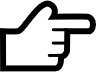 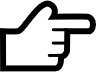 校区、町内会等を基準に共助の取り組みや、近隣地区との連携を踏まえて設定した下記の範囲を、計画の対象地区とします。２．基本的な考え方（１）基本方針（目的）本地区は、以下を基本方針及び目的として、わがまち避難計画を定めます。（２）活動目標本地区は、上記の基本方針を達成するために、以下を目標として活動に取り組みます。（３）長期的な活動計画本地区は、以下の長期的な計画に基づき、活動に取り組みます。３．防災マップ（１）防災マップまち歩きを通して、地区の危険箇所や避難ルート、避難行動要支援者の位置などを表示する防災マップを作成しました。以下を土砂災害時における本地区の避難場所とします。（２）避難行動支援リスト避難時に避難行動要支援者を支援するための支援者、支援方法、タイミングを示した以下の避難行動支援リストに基づき、避難行動要支援者を支援します。４．避難タイミング（１）避難判断基準本地区の実情を踏まえて設定した、避難行動要支援者・要配慮者（高齢者等）、一般住民、住民共通の避難判断基準です。それぞれの避難判断基準となる情報が発表された場合、避難行動を行います。【避難行動要支援者・要配慮者（高齢者等）の避難判断基準】【一般住民の避難判断基準】【住民共通の避難判断基準】（２）情報の入手手段避難の目安となる情報は自ら進んで入手しましょう。５．防災活動の内容（１）防災活動の組織体制本地区では、以下の組織体制で防災活動を行います。連絡網（２）防災活動の内容災害時、平常時において以下の防災活動を行います。（３）災害発生前に避難完了するための活動災害発生前に避難完了するために以下の6段階を設定し活動します。　① 避難判断（大雨警報・洪水警報発表）② 高齢者等避難（警戒レベル３発令時）③ 前兆現象を発見した場合④ 避難指示（警戒レベル４発令時）⑤ 避難完了⑥ 避難指示解除（４）市町等、消防団、各種地域団体、ボランティア等との連携平常時から、本地区と下記協力事業者間との連携・協力を密に行い、災害時に潤滑な防災活動を実施できるように努めます。６．避難訓練の実施・検証（１）避難訓練の実施計画本地区では、以下の実施計画に基づき避難訓練を行います。（２）わがまち避難計画の見直し定期的にわがまち避難計画の見直しを行うため、以下の時期に計画を見直すとともに、防災意識の普及啓発活動を実施します。避難行動支援リスト避難行動支援リスト避難行動支援リスト避難行動支援リスト避難行動支援リスト支援を要する人マップの位置支援する人支援方法タイミング避難行動要支援者・要配慮者（高齢者等）一般住民避難判断基準・・・・避難判断基準（共通）（共通）情報入手先概要組織体制担　当　者担　当　者電話番号組織体制総務担当氏名：組織体制情報担当氏名：組織体制被災者管理担当氏名：組織体制施設管理担当氏名：避難場所施　設　名管　理　者電話番号避難場所氏名：避難場所氏名：関係機関連絡先連絡先電話番号関係機関関係機関関係機関関係機関関係機関要配慮者利用施設施　設　名管　理　者電話番号要配慮者利用施設要配慮者利用施設要配慮者利用施設その他担当災害時の活動平常時の活動総務担当・
・・・情報担当・
・・・被災者管理担当・・・・施設管理担当・・・・段階役割活動内容①避難判断総務担当①避難判断情報担当①避難判断被災者管理担当①避難判断施設管理担当②高齢者等避難総務担当②高齢者等避難情報担当②高齢者等避難被災者管理担当②高齢者等避難施設管理担当③前兆現象を発見した場合総務担当③前兆現象を発見した場合情報担当③前兆現象を発見した場合被災者管理担当③前兆現象を発見した場合施設管理担当段階役割活動内容④避難指示総務担当④避難指示情報担当④避難指示被災者管理担当④避難指示施設管理担当⑤避難完了総務担当⑤避難完了情報担当⑤避難完了被災者管理担当⑤避難完了施設管理担当⑥避難指示解除総務担当⑥避難指示解除情報担当⑥避難指示解除被災者管理担当⑥避難指示解除施設管理担当協力事業者協力分野協力内容